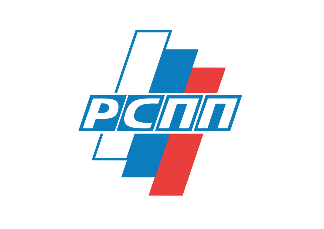 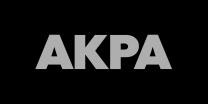 КОНФЕРЕНЦИЯЕВРОПЕЙСКИЕ МАКРОТРЕНДЫ: ВОЗМОЖНОСТИ И ПЕРСПЕКТИВЫ РОССИЙСКИХ КОМПАНИЙ И ИНВЕСТОРОВ НА ЕВРОПЕЙСКОМ РЫНКЕ 18 февраля 2020 годаРСПП, Москва, Котельническая наб. 17, 2 этаж, конференц-зал. 9:30 – 10:00Регистрация, приветственный кофеРегистрация, приветственный кофе10:00 – 10:15       Открытие конференции                             Александр Мурычев, исполнительный вице-президент, РСПП                               Максим Богдашкин,  генеральный директор, АКРА 10:15 – 11:45        Выступления:10:00 – 10:15       Открытие конференции                             Александр Мурычев, исполнительный вице-президент, РСПП                               Максим Богдашкин,  генеральный директор, АКРА 10:15 – 11:45        Выступления:10:00 – 10:15       Открытие конференции                             Александр Мурычев, исполнительный вице-президент, РСПП                               Максим Богдашкин,  генеральный директор, АКРА 10:15 – 11:45        Выступления:11:45 – 12:00  Вопросы и ответы11:45 – 12:00  Вопросы и ответы11:45 – 12:00  Вопросы и ответы